Муниципальное бюджетное образовательное учреждение дополнительного образования детей «Детская школа  искусств»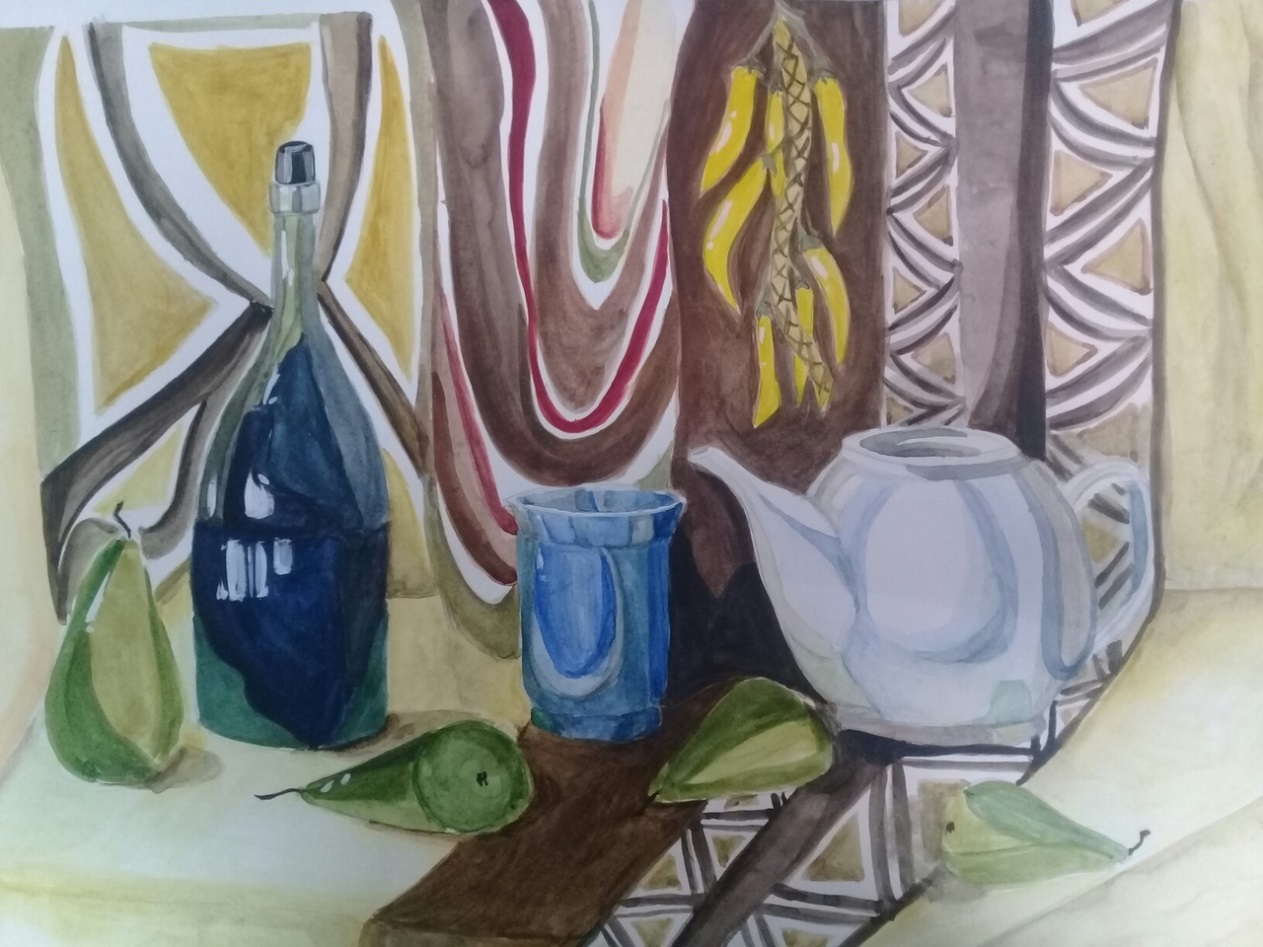 Программа творческой, методической и культурно - просветительской деятельности отделения изобразительного искусстваМБУДО ДШИ ст.Ессентукскойна 2019-2020 учебный годРазработчик: Ковалева Светлана Владимировна, заведующая отделением (методическим объединением) изобразительного искусства МБУДО «Детская школа искусств» ст. Ессентукской1. Общие положенияПрограмма  творческой,  методической  и  культурно-просветительской деятельности  отделения (методического объединения) изобразительного искусства (далее - Программа) является частью дополнительных предпрофессиональных  программ  в  области изобразительного искусства. Программа  разработана  в  соответствии  с  Федеральными государственными  требованиями  к  минимуму  содержания,  структуре  и условиям  реализации  дополнительных  предпрофессиональных  программ в области изобразительного  искусства и сроку обучения по этим программам. Программа  разрабатывается  один раз и реализуется на протяжение всего учебного периода, утверждается директором школы. 1.1.Педагогический состав отделения изобразительного искусства 2. Учебная работа. Организация учебного процессаОбразовательный процесс отделения планируется в соответствии с нормативной базой школы, основываясь на методические рекомендации по реализации дополнительных общеразвивающих и предпрофессиональных программ в области искусств. Ежегодно разрабатываются индивидуальные планы обучающихся.2.1. Реализуемые образовательные программы на отделении на 2019-2020 учебный год на бюджетной и платной основе(выбрать нужную программу для отделения)2.2. Реестр одаренных учащихся2.2. График проведения промежуточной и итоговой аттестации учащихсяпо дополнительной предпрофессиональной программе в области изобразительного  искусства "Живопись"2.3.График и тематика классных часов,  проводимых с учащимися отделения.3. Творческая и культурно-просветительская деятельность отделенияТворческая    деятельность  отделения  направлена  на  развитие  творческих способностей  обучающихся,  пропаганду  среди  различных  слоев  населения лучших  достижений  отечественного  и  зарубежного  искусства,  их приобщение к духовным ценностям.  Целью организации творческой деятельности отделения является: -  выявление  и  развитие  одарённых  детей; - развитие творческих способностей обучающихся; -  мониторинг достижений обучающихся.Основные задачи творческой  деятельности отделения: - создание условий для личностно-творческой самореализации обучающихся в  различных  направлениях  художественной деятельности; - привлечение к творческой работе большего количества учащихся; - повышение художественного мастерства, дальнейшее развитие творческого   потенциала преподавателей и учащихся; - сохранение и пропаганда лучших традиций рисования; - формирование у обучающихся умения самостоятельно воспринимать и оценивать культурные ценности; -  творческое  взаимодействие  с  другими  детскими  школами  искусств  образовательными  учреждениями  среднего профессионального  образования,  реализующими  основные профессиональные  образовательные  программы  в  области  изобразительного  искусства. Планируемый результат творческой деятельности обучающихся: - воспитание художественной  культуры; - приобретение опыта творческой деятельности; -  воспитание    эмоционально-нравственной  отзывчивости  и профессиональной требовательности; -  формирование  навыков  взаимодействия  с  преподавателями  и обучающимися в процессе творческой деятельности; - воспитание уважительного отношения к иному мнению и художественно-эстетическим взглядам; -  воспитание  личностных  качеств,  способствующих  пониманию  причин творческого  успеха  или  неуспеха,  определению  наиболее  эффективных способов достижения результата. Виды творческой деятельности: -  участие  учащихся  в  городских,  зональных,  областных, региональных,    межрегиональных,    всероссийских  и  международных конкурсах, выставках  и фестивалях; -  проведение    отчетных  выставок;- посещение учащимися и преподавателями учреждений  культуры и других организаций (музеев, картинных галерей и др.)  Культурно-просветительская  деятельность отделения  является показателем  расширения  единого  открытого  культурного  и информационного  пространства    и  тесно  сочетается  с  творческой деятельностью. Задачи культурно-просветительской деятельности:                                                                                                                  - пропаганда     среди     различных    слоев  населения  лучших  достижений отечественного  и  зарубежного  искусства   и  их  приобщение   к  духовным ценностям;                                                                                                                  - накопление знаний о   произведениях   различных  эпох, стилей,  направлений и  жанров ;                                                                                                                                 - создание  условий  для  выставок обучающихся Планируемые  результаты: - приобретение     обучающимися     практического    опыта   подготовительной выставочной  деятельности;                                                                                         - сформированный   комплекс   изобразительных   навыков   на  достаточном художественном     уровне;                                                                                                                    - активное  участие   обучающихся  отделения в культурной  жизни Предгорного района и  за  его  пределами;                                                                             - повышение  имиджа   школы среди населения  города.    Формы культурно-просветительской деятельности: - выставки для родителей  обучающихся;- праздничные тематические выставки  для различных слоев населения; - посещение учащимися и преподавателями отделения учреждений культуры и других организаций (музеев, картинной галереи и др.). 3.1. Циклограмма участия  творческих коллективов школы в концертно-художественных  мероприятиях3.2. Циклограмма участия  солистов и творческих коллективов школы в   мероприятиях, посвященных 75-летней годовщине Великой Отечественной Войне3.3. Циклограмма участия  солистов и творческих коллективов школы в   мероприятиях, посвященных 45-летнему юбилею со дня основания Детской школы искусств ст. Ессентукской3.4. Календарь знаменательных дат на 2019-2020 учебный годМетодическая деятельность отделенияМетодическая  работа  является  неотъемлемой    составляющей образовательно-воспитательной  деятельности  отделения  и  направлена  на повышение  профессионального  уровня  преподавателей,  достижение оптимальных  результатов  обучения,  воспитания  и  творческого  развития учащихся.   Цель методической деятельности: непрерывное совершенствование профессиональной компетенции преподавателей отделения как условие обеспечения повышения качества образовательного процесса и развития в условиях модернизации образования. Задачи методической деятельности: -повышение уровня профессионального мастерства педагогов через совершенствование их профессиональной компетентности; - продолжение работы по повышению качества обучения; -обеспечение внедрения в учебный процесс современных образовательных технологий; - активизация работы по развитию творческих способностей обучающихся с учетом их интересов, склонностей и способностей; - продолжение работы по повышению результативности участия обучающихся в конкурсных мероприятиях; - продолжение работы по внедрению новых форм методической работы; - продолжение работы по развитию методической оснащенности.  Формы методической деятельности:   -  заседания отделения; -  организация  и  участие  в  учебно-практических  семинарах,  конференциях; -  организация  и    участие  учащихся  в    мастер-классах;-  взаимопосещение занятий преподавателями;-  взаимодействие и сотрудничество с другими образовательными учреждениями.-  конкурсы, мастер классы;-  аттестация.Виды методических работ преподавателей: - методический доклад; - методическая разработка; - подготовка и проведение открытых уроков; - составление программ учебных предметовПроведение открытых уроковМетодические доклады преподавателейГрафик проведения и тематика заседаний отделения – изобразительного искусства на 2019-2020 учебный годПлан инновационной деятельности отделения	Инновационная деятельность направлена на всестороннее повышение профессионального мастерства каждого преподавателя отделения, на обогащение и развитие творческого потенциала в целом:применение в учебном процессе инновационных методов и форм обучения: интегрированные уроки, экзамен-конкурс, альтернативные формы проведения промежуточной аттестации обучающихся;проведение внеклассных воспитательных мероприятий с привлечением новейших информационных средств обучения: создание видеофильмов;использование в работе преподавателей Интернет-ресурсов, информационных технологий.Темы инновационной деятельностипреподавателей отделения на 2019-2020 учебный год (расписать по отделениям)5. Работа с педагогическими кадрами отделения5.1.Список работников, имеющих звания, награждения: 5.2.Работа по повышению педагогического мастерства:5.4.График прохождения курсов повышения квалификации5.5.График аттестации педагогических работников6. Ожидаемые результаты  	Компетентная  методическая  деятельность, активная  творческая и культурно-просветительская  деятельность способны оптимизировать  качество  реализации  предпрофессиональных образовательных  программ  в  области  изобразительного искусства и обеспечить: -  создание  комфортной  развивающей  образовательной  среды  для обеспечения высокого качества образования, его доступности, открытости, привлекательности  для  обучающихся,  их  родителей  (законных представителей) и всего общества;   -  приобретение  обучающимися  навыков  художественной деятельности; -  повышение  творческой  активности  учащихся  и  преподавателей отделения; -  необходимый  уровень  профессиональной  компетентности преподавателей  отделения  для  реализации  целей  и  задач  художественного образования, развития и воспитания учащихся; -  сотрудничество  и  поддержку  творческих  связей  с  родителями (законными представителями) учащихся,  различными  учреждениями  образования,  культуры, общественными организациями.«Рассмотрено» Педагогическим советомМБУДО «Детская школа искусств» «26» августа  2019г. Протокол №1«Утверждаю»                          Директор МБУДО «Детская школа искусств»____________Т.П.Швидунова                            «___»__________ 2019г.№ п/пФИО, занимаемая должностьОбразованиеКвалификационная категорияДата предстоящей аттестацииСтаж работы (лет)1Ковалева Светлана Владимировна, преподаватель изобразительного искусства ГБПОУ СК«Ставропольское краевоеучилище дизайна» г.Пятигорск дизайнер,преподаватель - 2016перваяПервая 2024г.12Курьянова Анастасия Андреевна, преподаватель изобразительного искусства ГБПОУ СК«Ставропольское краевоеучилище дизайна» г.Пятигорск дизайнер,преподаватель - 2016перваяПервая 2024г.13Недогреева Милана Валерьевна, преподаватель изобразительного искусства ГБПОУ «Железноводскийхудожественно-строительный техникум»пос. Иноземцево Художникнародных промыслов – 2017перваяПервая 2024г.14Клочкова Татьяна Сергеевна, преподаватель изобразительного искусства ФГОУ СПО «Абрамцевскийхудожественно-промышленный колледжим.В.М.Васнецова»Пятигорский филиалхудожник-мастер - 2005Без категории 2020г.85Руденко Наталья Николаевна, преподаватель теоретических дисциплин в области изобразительного искусства Минераловодское краевоемузыкальное училище имВ.И.Сафоновапреподавательпреподаватель по классуфортепиано - 1999высшая2023г.7НаименованиемероприятийСроки выполненияОтветственные лицаОтметка о выполненииРазработка плана работы на 2019-2020 учебный годДо 01.09.2019Заведующая отделениемПодготовка кабинетов к новому учебному годуДо 01.09.2019Преподаватели отделения ИсполненоРазработка календарнотематических плановДо 15.09.2019Преподаватели отделения Исполнено Комплектование группСентябрь - октябрьПреподаватели отделения Исполнено Работа по сохранениюконтингентаобучающихсяВ течение годаПреподаватели отделенияСоставление расписания уроков преподавателями До 10.09.2019Преподаватели отделения Исполнено Оформление и ведение журналовВ течение годаПреподаватели отделенияОформление и ведение личных дел обучающихсяВ течение годаПреподаватели отделенияОрганизацияотчетностипреподавателейКонец каждой четвертиЗаведующая отделениемОрганизация и проведение выпускных экзаменовМайЗаведующая отделениемОбсуждение и утверждение отчёта о проделанной работе за 2019-2020 учебный годИюньЗаведующая отделением, преподаватели отделения№ п/пОбразовательная программаМесто фактического осуществления образовательной деятельностиСрок обученияОдобрено педагогическим советом (дата)Утверждено директором (дата)Степень освоения образовательной программыКоличество обучающихся по образовательной программе (человек)Количество обучающихся по образовательной программе (человек)Количество обучающихся с ограниченными возможностями (человек)НА БЮДЖЕТНОЙ ОСНОВЕНА БЮДЖЕТНОЙ ОСНОВЕНА БЮДЖЕТНОЙ ОСНОВЕНА БЮДЖЕТНОЙ ОСНОВЕНА БЮДЖЕТНОЙ ОСНОВЕНА БЮДЖЕТНОЙ ОСНОВЕНА БЮДЖЕТНОЙ ОСНОВЕНА БЮДЖЕТНОЙ ОСНОВЕНА БЮДЖЕТНОЙ ОСНОВЕНА БЮДЖЕТНОЙ ОСНОВЕДополнительные предпрофессиональные программы в области искусств:Дополнительные предпрофессиональные программы в области искусств:Дополнительные предпрофессиональные программы в области искусств:Дополнительные предпрофессиональные программы в области искусств:Дополнительные предпрофессиональные программы в области искусств:Дополнительные предпрофессиональные программы в области искусств:Дополнительные предпрофессиональные программы в области искусств:Дополнительные предпрофессиональные программы в области искусств:Дополнительные предпрофессиональные программы в области искусств:Дополнительные предпрофессиональные программы в области искусств:1Дополнительная   предпрофессиональная программа в области музыкального искусства «Фортепиано» Ставропольский край, Предгорный район, ст.Ессентукская, ул.Гагарина 528 лет26.08.2019 Протокол №126.08.2019 Приказ №1-ОБ1-7 класс1-7 класс362Дополнительная предпрофессиональная программа в области музыкального искусства «Струнные инструменты» Ставропольский край, Предгорный район, ст.Ессентукская, ул.Гагарина 528 лет26.08.2019 Протокол №126.08.2019 Приказ №1-ОБ1-7 класс1-7 класс123Дополнительная предпрофессиональная программа в области музыкального искусства «Народные инструменты»Ставропольский край, Предгорный район, ст.Ессентукская, ул.Гагарина 528 лет26.08.2019 Протокол №126.08.2019 Приказ №1-ОБ1-7 класс1-7 класс143Дополнительная предпрофессиональная программа в области музыкального искусства «Народные инструменты»Ставропольский край, Предгорный район, ст.Ессентукская, ул.Гагарина 525 лет26.08.2019 Протокол №126.08.2019 Приказ №1-ОБ1 класс1 класс44Дополнительная предпрофессиональная программа в области музыкального искусства «Духовые и ударные инструменты» Ставропольский край, Предгорный район, ст.Ессентукская, ул.Гагарина 528 лет26.08.2019 Протокол №126.08.2019 Приказ №1-ОБ1-3 класс1-3 класс134Дополнительная предпрофессиональная программа в области музыкального искусства «Духовые и ударные инструменты» Ставропольский край, Предгорный район, ст.Ессентукская, ул.Гагарина 525 лет26.08.2019 Протокол №126.08.2019 Приказ №1-ОБ1 класс1 класс15Дополнительная предпрофессиональная программа в области музыкального искусства «Хоровое пение» Ставропольский край, Предгорный район, ст.Ессентукская, ул.Гагарина 528 лет26.08.2019 Протокол №126.08.2019 Приказ №1-ОБ1-2 класс1-2 класс326Дополнительная предпрофессиональная программа в области изобразительного искусства «Живопись»Ставропольский край, Предгорный район, ст.Ессентукская, ул.Гагарина 528 лет26.08.2019 Протокол №126.08.2019 Приказ №1-ОБ1-7 класс1-7 класс776Дополнительная предпрофессиональная программа в области изобразительного искусства «Живопись»Ставропольский край, Предгорный район, ст.Ессентукская, ул.Гагарина 525 лет26.08.2019 Протокол №126.08.2019 Приказ №1-ОБ1,5 класс1,5 класс187Дополнительная предпрофессиональная программа в области хореографического искусства «Хореографическое творчество»Ставропольский край, Предгорный район, ст.Ессентукская, ул.Гагарина 528 лет26.08.2019 Протокол №126.08.2019 Приказ №1-ОБ1 класс1 класс307Дополнительная предпрофессиональная программа в области хореографического искусства «Хореографическое творчество»5 лет26.08.2019 Протокол №126.08.2019 Приказ №1-ОБ1,2 класс1,2 класс36Итого:Итого:Итого:Итого:Итого:Итого:Итого:Итого:Дополнительные общеразвивающие программы в области искусств:Дополнительные общеразвивающие программы в области искусств:Дополнительные общеразвивающие программы в области искусств:Дополнительные общеразвивающие программы в области искусств:Дополнительные общеразвивающие программы в области искусств:Дополнительные общеразвивающие программы в области искусств:Дополнительные общеразвивающие программы в области искусств:Дополнительные общеразвивающие программы в области искусств:Дополнительные общеразвивающие программы в области искусств:Дополнительные общеразвивающие программы в области искусств:№ п/пОбразовательная программаМесто фактического осуществления образовательной деятельностиСрок обученияРассмотрено методическим советом (дата)Утверждено директором (дата)Степень освоения образовательной программыКоличество обучающихся по образовательной программе (человек)Количество обучающихся по образовательной программе (человек)Количество обучающихся с ограниченными возможностями (человек)1Дополнительная общеразвивающая программа в области музыкального искусства: «Сольное пение»Ставропольский край, Предгорный район, ст.Ессентукская, ул.Гагарина 524 года26.08.2019 Протокол №126.08.2019 Приказ №1-ОБ1-4 класс52521Дополнительная общеразвивающая программа в области музыкального искусства: «Сольное пение»Ставропольский край Предгорный район, пос. Пятигорский, ул. Новая, дом 1, 4 года26.08.2019 Протокол №126.08.2019 Приказ №1-ОБ1-4 класс16162Дополнительная общеразвивающая программа в области музыкального искусства: «Музыкальный инструмент(специализация: флейта, блокфлейта)»Ставропольский край, Предгорный район, ст.Ессентукская, ул.Гагарина д.524 года26.08.2019 Протокол №126.08.2019 Приказ №1-ОБ1-4 класс13133Дополнительная общеразвивающая программа в области музыкального искусства: «Музыкальный инструмент(специализация: кларнет, саксофон)»Ставропольский край, Предгорный район, ст.Ессентукская, ул.Гагарина д.524 года26.08.2019 Протокол №126.08.2019 Приказ №1-ОБ1,2 класс884Дополнительная общеразвивающая программа в области музыкального искусства: «Основы музыкального исполнительства (фортепиано)»Ставропольский край, Предгорный район, ст.Ессентукская, ул.Гагарина д.524 года26.08.2019 Протокол №126.08.2019 Приказ №1-ОБ1-4 класс26264Дополнительная общеразвивающая программа в области музыкального искусства: «Основы музыкального исполнительства (фортепиано)»Ставропольский край, Предгорный район, пос. Пятигорский, ул. Новая, дом 1 4 года26.08.2019 Протокол №126.08.2019 Приказ №1-ОБ1-4 класс444Дополнительная общеразвивающая программа в области музыкального искусства: «Основы музыкального исполнительства (фортепиано)»Ставропольский край, Предгорный район, с. Новоблагодарное, ул. Школьная, дом 76а 4 года26.08.2019 Протокол №126.08.2019 Приказ №1-ОБ3-4 класс15155Дополнительная общеразвивающая программа в области музыкального искусства: «Основы музыкального исполнительства (гитара, аккордеон)»Ставропольский край, Предгорный район, ст.Ессентукская, ул.Гагарина д.524 года26.08.2019 Протокол №126.08.2019 Приказ №1-ОБ1-4 класс22226Дополнительная общеразвивающая программа в области музыкального искусства: «Основы музыкального исполнительства (скрипка, виолончель)»Ставропольский край, Предгорный район, ст.Ессентукская, ул.Гагарина д.524 года26.08.2019 Протокол №126.08.2019 Приказ №1-ОБ1-4 класс11117Дополнительная общеразвивающая программа в области музыкального искусства «Специальный курс профессиональной ориентации - искусство музыкального исполнительства (специализация: фортепиано, гитара, сольное пение)»Ставропольский край, Предгорный район, ст.Ессентукская, ул.Гагарина д.521 год26.08.2019 Протокол №126.08.2019 Приказ №1-ОБ1 класс55Итого:Итого:Итого:Итого:Итого:Итого:Итого:НА ПЛАТНОЙ ОСНОВЕ (не включенные в бюджетное финансирование):НА ПЛАТНОЙ ОСНОВЕ (не включенные в бюджетное финансирование):НА ПЛАТНОЙ ОСНОВЕ (не включенные в бюджетное финансирование):НА ПЛАТНОЙ ОСНОВЕ (не включенные в бюджетное финансирование):НА ПЛАТНОЙ ОСНОВЕ (не включенные в бюджетное финансирование):НА ПЛАТНОЙ ОСНОВЕ (не включенные в бюджетное финансирование):НА ПЛАТНОЙ ОСНОВЕ (не включенные в бюджетное финансирование):НА ПЛАТНОЙ ОСНОВЕ (не включенные в бюджетное финансирование):НА ПЛАТНОЙ ОСНОВЕ (не включенные в бюджетное финансирование):1Дополнительная общеразвивающая программа в области изобразительного искусства «Изобразительное творчество» Возраст детей с 10 до 15 летСтавропольский край, Предгорный район, ст.Ессентукская, ул.Гагарина д.521 год26.08.2019 Протокол №126.08.2019 Приказ №1-ОБ1 класс992Дополнительная общеразвивающая программа в области изобразительного искусства «Основы изобразительного творчества» Возраст детей с 5 до 9 летСтавропольский край, Предгорный район, ст.Ессентукская, ул.Гагарина д.521 год26.08.2019 Протокол №126.08.2019 Приказ №1-ОБ1 класс443Дополнительная общеразвивающая программа в области музыкального искусства «Основы музыкальной грамоты»Возраст детей с 5 до 15 летСтавропольский край, Предгорный район, ст.Ессентукская, ул.Гагарина д.521 год26.08.2019 Протокол №126.08.2019 Приказ №1-ОБ1 класс004Дополнительная общеразвивающая программа в области хореографического искусства «Основы хореографического творчества». Возраст детей с 5 до 9 летСтавропольский край, Предгорный район, ст.Ессентукская, ул.Гагарина д.521 год26.08.2019 Протокол №126.08.2019 Приказ №1-ОБ1 класс445Дополнительная общеразвивающая программа в области музыкального искусства «Основы игры на музыкальном инструменте (фортепиано, гитара, скрипка, аккордеон, баян, клавишный синтезатор)»Возраст детей с 5 до 15 летСтавропольский край, Предгорный район, ст.Ессентукская, ул.Гагарина д.521 год26.08.2019 Протокол №126.08.2019 Приказ №1-ОБ1 класс446Дополнительная общеразвивающая программа в области музыкального искусства «Основы сольного пения»Возраст детей с 5 до 15 летСтавропольский край, Предгорный район, ст.Ессентукская, ул.Гагарина д.521 год26.08.2019 Протокол №126.08.2019 Приказ №1-ОБ1 класс33Итого:Всего:Итого:Всего:Итого:Всего:Итого:Всего:Итого:Всего:Итого:Всего:Итого:Всего:№ п/пФИО учащегосяДата рожденияПреподаватель Основные заслуги (лауреаты, дипломанты конкурсов краевых, всероссийских, международных и др.)Место учебы (основное), классТелефон№ п/пОбразовательная программа, предметI полугодиеI полугодиеI полугодиеII полугодиеII полугодиеII полугодиеВид контролятребованияДата проведенияВид контролятребованияДата проведенияДополнительная предпрофессиональная программа в области изобразительного  искусства со сроком обучения 5 летДополнительная предпрофессиональная программа в области изобразительного  искусства со сроком обучения 5 летДополнительная предпрофессиональная программа в области изобразительного  искусства со сроком обучения 5 летДополнительная предпрофессиональная программа в области изобразительного  искусства со сроком обучения 5 летДополнительная предпрофессиональная программа в области изобразительного  искусства со сроком обучения 5 летДополнительная предпрофессиональная программа в области изобразительного  искусства со сроком обучения 5 летДополнительная предпрофессиональная программа в области изобразительного  искусства со сроком обучения 5 летДополнительная предпрофессиональная программа в области изобразительного  искусства со сроком обучения 5 лет11 класс 1 класс 1 класс 1 класс 1 класс 1 класс 1 класс Рисунок Декабрь зачетПравильная компоновка изображения в листе, грамотное ведение построения, владение линией, штрихом, тоном, умение самостоятельно исправлять ошибки, умение обобщать рисунок и приводить его к целостности, творческий подходМай Живопись зачетГрамотно компоновать изображение в листе, грамотно передавать локальный цвет, цветовые и тональные отношения предметов к фону, грамотно передавать основные пропорции и силуэт простых предметов, передавать материальность предметов.  Декабрь Экзамен Грамотно компоновать изображение в листе, грамотно передавать локальный цвет, цветовые и тональные отношения предметов к фону, грамотно передавать основные пропорции и силуэт простых предметов, передавать материальность предметов.  Май Композиция станковаяЗачет Понятие терминов композиции, тональной, цветовой , линейной композиции, о движении композиции, о ритме, контрасте и нюансах.Умения уравновешивать элементы в листе, выделять композиционный центр, собирать материал в работе с сюжетной композиции, владение техниками аппликации, гуашь, графическими техниками, поэтапная работа над композицией.Декабрь Экзамен Понятие терминов композиции, тональной, цветовой , линейной композиции, о движении композиции, о ритме, контрасте и нюансах.Умения уравновешивать элементы в листе, выделять композиционный центр, собирать материал в работе с сюжетной композиции, владение техниками аппликации, гуашь, графическими техниками, поэтапная работа над композицией.Май Цветоведение --Декабрь Экзамен знание понятий «Ахроматические цвета», «Хроматические цвета», «Теплые цвета», «Холодные цвета», «Основные цвета», «Составные цвета», , «Цветовой тон», «Насыщенность цвета», «Светлота», «Цветовые гармонии», «Колорит»;знание цветов спектра;передавать цвет предметов;правильно работать кистью (различной техникой);разводить и смешивать краски, добиваясь нужного цвета;передавать светлотную разницу;передавать резкий и плавный переходы цвета и тона;чувствовать и эмоционально реагировать на предметы и явления в жизни;строить цветовые гармонии;определять колорит.Май Беседы об искусстве --Декабрь зачетСформированный комплекс знаний об искусстве, его видах, жанрах, направлений. Знание особенностей языка различных видов искусства. Владение первичных навыков анализа произведений искусства. Май 25 класс5 класс5 класс5 класс5 класс5 класс5 классРисунок зачетПравильная компоновка изображения в листе, грамотное ведение построения, владение линией, штрихом, тоном, умение самостоятельно исправлять ошибки, умение обобщать рисунок и приводить его к целостности, творческий подходДекабрь Зачет Знание понятий «пропорция» «симметрия» «светотень», законов перспективы; умения использовать приемы линейной и воздушной перспективы, моделировать форму сложных предметов тоном, последовательно вести длительную постановку , навыки владения линией, штрихом, пятном.Май Живопись зачетПередавать цельность и законченность работе, строить сложные цветовые гармонии, сложные светотеневые отношения, грамотно передавать пропорции и объем предметов в интерьере, передача материальности мягких и зеркально-прозрачных предметов.Декабрь Экзамен Передавать цельность и законченность работе, строить сложные цветовые гармонии, сложные светотеневые отношения, грамотно передавать пропорции и объем предметов в интерьере, передача материальности мягких и зеркально-прозрачных предметов.Май Композиция станковаяЗачет Знания законов композиции,  о плановости, перспективном построении пространства, самостоятельная последовательная работа над композицией, самостоятельное цветовое решение, передача идеи с помощью графических средств –линии, пятна, навыки работы различными живописными и графическими техникамиДекабрь Итоговая аттестация Знания законов композиции,  о плановости, перспективном построении пространства, самостоятельная последовательная работа над композицией, самостоятельное цветовое решение, передача идеи с помощью графических средств –линии, пятна, навыки работы различными живописными и графическими техникамиМай Скульптура Декабрь Зачет приобретение обучающимися следующих знаний, умений и навыков:виды и жанры скульптуры; основные приемы лепки; построение  последовательности  выполнения скульптурной работы; композиционную и пластическую связь между предметами; композицию в рельефе; обладать навыками работы с натуры;уметь применять полученные знания на практике;соблюдать правила безопасного труда и санитарно-гигиенических норм; грамотно строить композицию с выделением композиционного центра; завершать работу, добиваться богатства и цельности формы.Май История ИЗО--Декабрь Итоговая аттестация Знание основных понятий изобразительного искусства, основных художественных школ в западно-европейском и русском изобразительном искусстве, умение выделять основные черты худ. Стиля, умение письменно и устно излагать мысли о творчестве художников, навыки анализа творческих направлений и творчества отдельного художника. Май № п/пОбразовательная программа, предметОбразовательная программа, предметI полугодиеI полугодиеI полугодиеII полугодиеII полугодиеII полугодиеВид контролятребованияДата проведенияВид контролятребованияДата проведенияДополнительная предпрофессиональная программа в области изобразительного  искусства со сроком обучения 8 летДополнительная предпрофессиональная программа в области изобразительного  искусства со сроком обучения 8 летДополнительная предпрофессиональная программа в области изобразительного  искусства со сроком обучения 8 летДополнительная предпрофессиональная программа в области изобразительного  искусства со сроком обучения 8 летДополнительная предпрофессиональная программа в области изобразительного  искусства со сроком обучения 8 летДополнительная предпрофессиональная программа в области изобразительного  искусства со сроком обучения 8 летДополнительная предпрофессиональная программа в области изобразительного  искусства со сроком обучения 8 летДополнительная предпрофессиональная программа в области изобразительного  искусства со сроком обучения 8 летДополнительная предпрофессиональная программа в области изобразительного  искусства со сроком обучения 8 лет11,2,3  классы 1,2,3  классы 1,2,3  классы 1,2,3  классы 1,2,3  классы 1,2,3  классы 1,2,3  классы 1,2,3  классы Основы ИЗООсновы ИЗОПросмотр «Фантазия». На первом этапе оценивается оригинальность мышления ребенка, новизна идеи, отсутствие шаблонного представления задания.5 (отлично)  - учащийся демонстрирует свое оригинальное решение задачи;4 (хорошо) - решение поставленной задачи с помощью преподавателя;3 (удовлетворительно)  - использование готового решения (срисовывание с образца).2 (неудовлетворительно) – невыполнение поставленной задачи.«Композиция». Предполагает грамотный выбор формата, определение величины предмета (предметов), пропорциональные отношения величин, знание элементарных законов композиции (равновесие, плановость, загораживание, статика, динамика и др.).5 («отлично») - все параметры раздела соблюдены; в случае незначительных ошибок ребенку предлагается исправить недочеты самостоятельно. При самостоятельном исправлении ошибок оценка за работу не снижается;4 («хорошо») - имеются незначительные ошибки;3 («удовлетворительно») - грубые ошибки, учащийся плохо осваивает формат, допускает искажения в передаче пропорций и формы предметов.2 («неудовлетворительно») – невыполнение поставленной задачи.«Техника исполнения» (выразительность цветового и (или) графического решения» предполагает обобщение знаний по изученным разделам, наличие индивидуального цветового (графического решения), законченность работы.5 («отлично») — учащийся способен самостоятельно применять полученные знания, умения, навыки, демонстрируя индивидуальное решение поставленной задачи и законченность работы;4 («хорошо») - работой учащегося руководит преподаватель (в большей части словесно);3 («удовлетворительно») - работой учащегося руководит преподаватель, используя наглядный показ на работе учащегося.2 («неудовлетворительно») – невыполнение поставленной задачи.ДекабрьЗачет«Фантазия». На первом этапе оценивается оригинальность мышления ребенка, новизна идеи, отсутствие шаблонного представления задания.5 (отлично)  - учащийся демонстрирует свое оригинальное решение задачи;4 (хорошо) - решение поставленной задачи с помощью преподавателя;3 (удовлетворительно)  - использование готового решения (срисовывание с образца).2 (неудовлетворительно) – невыполнение поставленной задачи.«Композиция». Предполагает грамотный выбор формата, определение величины предмета (предметов), пропорциональные отношения величин, знание элементарных законов композиции (равновесие, плановость, загораживание, статика, динамика и др.).5 («отлично») - все параметры раздела соблюдены; в случае незначительных ошибок ребенку предлагается исправить недочеты самостоятельно. При самостоятельном исправлении ошибок оценка за работу не снижается;4 («хорошо») - имеются незначительные ошибки;3 («удовлетворительно») - грубые ошибки, учащийся плохо осваивает формат, допускает искажения в передаче пропорций и формы предметов.2 («неудовлетворительно») – невыполнение поставленной задачи.«Техника исполнения» (выразительность цветового и (или) графического решения» предполагает обобщение знаний по изученным разделам, наличие индивидуального цветового (графического решения), законченность работы.5 («отлично») — учащийся способен самостоятельно применять полученные знания, умения, навыки, демонстрируя индивидуальное решение поставленной задачи и законченность работы;4 («хорошо») - работой учащегося руководит преподаватель (в большей части словесно);3 («удовлетворительно») - работой учащегося руководит преподаватель, используя наглядный показ на работе учащегося.2 («неудовлетворительно») – невыполнение поставленной задачи.Май Прикладное творрчествоПрикладное творрчествоПросмотр 1. Знание основных понятий и терминологии в области декоративно-прикладного искусства и художественных промыслов. 2.Знание основных видов и техник декоративно-прикладной деятельности.3.Знание основных признаков декоративной композиции (плоскостность изображения, выразительность силуэта, локальный цвет, симметрия-асимметрия и др.).4. Умение решать художественно – творческие задачи, пользуясь эскизом.5. Умение использовать техники прикладного творчества для воплощения художественного замысла.6. Умение работать с различными материалами.7. Умение работать в различных техниках: плетения, аппликации, коллажа, конструирования.8. Умение изготавливать игрушки из различных материалов.9. Навыки заполнения объемной формы узором. 10. Навыки ритмического заполнения поверхности.11. Навыки проведения объемно-декоративных работ рельефного изображения.12. Навыки изготовления объемных изделий и заполнения их узором.13. Навыки конструирования и моделирования из различных материалов.14. Наличие творческой инициативы, понимание выразительности цветового и композиционного решения. 15. Умение анализировать и оценивать результаты собственной творческой деятельности.Декабрь Просмотр 1. Знание основных понятий и терминологии в области декоративно-прикладного искусства и художественных промыслов. 2.Знание основных видов и техник декоративно-прикладной деятельности.3.Знание основных признаков декоративной композиции (плоскостность изображения, выразительность силуэта, локальный цвет, симметрия-асимметрия и др.).4. Умение решать художественно – творческие задачи, пользуясь эскизом.5. Умение использовать техники прикладного творчества для воплощения художественного замысла.6. Умение работать с различными материалами.7. Умение работать в различных техниках: плетения, аппликации, коллажа, конструирования.8. Умение изготавливать игрушки из различных материалов.9. Навыки заполнения объемной формы узором. 10. Навыки ритмического заполнения поверхности.11. Навыки проведения объемно-декоративных работ рельефного изображения.12. Навыки изготовления объемных изделий и заполнения их узором.13. Навыки конструирования и моделирования из различных материалов.14. Наличие творческой инициативы, понимание выразительности цветового и композиционного решения. 15. Умение анализировать и оценивать результаты собственной творческой деятельности.Май Лепка Лепка -Декабрь Зачет Знание понятий «скульптура», «объемность», «пропорция», «характер предметов»,  «плоскость», «декоративность», «рельеф», «круговой обзор», композиция».2. Знание оборудования и различных пластических материалов.3. Умение наблюдать предмет, анализировать его объем, пропорции, форму.4. Умение передавать массу, объем, пропорции, характерные особенности предметов.5. Умение работать с натуры и по памяти.6. Умение применять технические приемы лепки рельефа и росписи.7. Навыки конструктивного и пластического способов лепки.Май Цветоведение Цветоведение -Декабрь Зачет - знание понятий «Ахроматические цвета», «Хроматические цвета», «Теплые цвета», «Холодные цвета», «Основные цвета», «Составные цвета», , «Цветовой тон», «Насыщенность цвета», «Светлота», «Цветовые гармонии», «Колорит»; - знание цветов спектра; - передавать цвет предметов; - правильно работать кистью (различной техникой); - разводить и смешивать краски, добиваясь нужного цвета; - передавать светлотную разницу; - передавать резкий и плавный переходы цвета и тона; - чувствовать и эмоционально реагировать на предметы и явления в жизни; - строить цветовые гармонии; - определять колорит. Система оценок. С учетом данных критериев выставляются оценки: 5 («отлично») - ставится, если соблюдены и выполнены все критерии; 4 («хорошо») - при условии невыполнения одного-двух пунктов данных критериев; 3 («удовлетворительно») - при невыполнении трех-четырех пунктов критериев.2 («неудовлетворительно») - неумение подбирать формат, грубейшие ошибки в компоновке, нежелание самостоятельно вести работу, и постоянно требуется помощь учителя, неаккуратность, небрежность.Май Графическая композиция Графическая композиция Декабрь Просмотр5 (отлично) – ученик самостоятельно выполняет все задачи на высоком уровне, его работа отличается оригинальностью идеи, грамотным исполнением, творческим подходом.4 (хорошо) – ученик справляется с поставленными перед ним задачами, но прибегает к помощи преподавателя. Работа выполнена, но есть незначительные ошибки.3 (удовлетворительно) – ученик выполняет задачи, но делает грубые ошибки (по невнимательности или нерадивости). Для завершения работы необходима постоянная помощь преподавателя.2 (неудовлетворительно) - неумение подбирать формат, грубейшие ошибки в компоновке, нежелание самостоятельно вести работу, и постоянно требуется помощь учителя, неаккуратность, небрежность.Май Беседы об искусстве Беседы об искусстве --Декабрь Зачет Тестовые задания – задания с выбором ответа. Тест составляется из вопросов изученного курса  на уровне «ученик должен знать» (требования к уровню подготовки обучающихся).«5» (отлично) – 90% - 100% правильных ответов;«4» (хорошо) – 70% - 89% правильных ответов;«3» (удовлетворительно) – 50% - 69% правильных ответов;«2» (неудовлетворительно) – менее 50% правильных ответов.2. Устный опрос - проверка знаний в форме беседы, которая предполагает знание терминологии предмета, выразительных средств искусства, владение первичными навыками анализа произведений искусства.«5» (отлично) – учащийся правильно отвечает на вопросы преподавателя, ориентируется в пройденном материале;«4»  - учащийся ориентируется в пройденном материале, допустил  1-2 ошибки; «3» – учащийся часто ошибался, ответил правильно только на половину вопросов. «2» -  учащийся ответил правильно лишь на несколько вопросов.3. Подготовка творческого проекта – форма проверки знаний и умений в виде выполнения творческого задания, например, подготовка презентации, сочинения, выполнение творческой композиции.«5» (отлично) – учащийся демонстрирует высокий уровень владения материалом, тема проекта полностью раскрыта, оригинальна форма подачи проекта;«4»  - учащийся ориентируется в пройденном материале, но недостаточно полно раскрыта тема проекта;  «3» – тема проекта не раскрыта, форма подачи не отличается оригинальностью.«2» - учащийся не подготовил проектМай 5, 7 классы 5, 7 классы 5, 7 классы 5, 7 классы 5, 7 классы 5, 7 классы 5, 7 классы 5, 7 классы 5, 7 классы Рисунок --Декабрь зачетПравильная компоновка изображения в листе, грамотное ведение построения, владение линией, штрихом, тоном, умение самостоятельно исправлять ошибки, умение обобщать рисунок и приводить его к целостности, творческий подходМай Живопись зачетГрамотно компоновать изображение в листе, грамотно передавать локальный цвет, цветовые и тональные отношения предметов к фону, грамотно передавать основные пропорции и силуэт простых предметов, передавать материальность предметов.  Декабрь Экзамен Грамотно компоновать изображение в листе, грамотно передавать локальный цвет, цветовые и тональные отношения предметов к фону, грамотно передавать основные пропорции и силуэт простых предметов, передавать материальность предметов.  Май Композиция станковая Зачет Понятие терминов композиции, тональной, цветовой , линейной композиции, о движении композиции, о ритме, контрасте и нюансах.Умения уравновешивать элементы в листе, выделять композиционный центр, собирать материал в работе с сюжетной композиции, владение техниками аппликации, гуашь, графическими техниками, поэтапная работа над композицией.Декабрь Экзамен Понятие терминов композиции, тональной, цветовой , линейной композиции, о движении композиции, о ритме, контрасте и нюансах.Умения уравновешивать элементы в листе, выделять композиционный центр, собирать материал в работе с сюжетной композиции, владение техниками аппликации, гуашь, графическими техниками, поэтапная работа над композицией.Май История ИЗО --Декабрь Зачет Оценка 5 «отлично» Легко ориентируется в изученном материале.Умеет сопоставлять различные взгляды  на явление.Высказывает и обосновывает свою точку зрения.Показывает умение логически и последовательно мыслить, делать выводы и обобщения, грамотно и литературно излагать ответ на поставленный вопрос.Выполнены качественно  и аккуратно все практические работы.Записи в тетради ведутся аккуратно и последовательно.Оценка 4 «хорошо» Легко ориентируется в изученном материале.Проявляет самостоятельность суждений.Грамотно излагает ответ на поставленный вопрос, но в ответе допускает неточности, недостаточно полно освещает вопрос.Выполнены практические работы не совсем удачно.При ведении тетради имеются незначительные ошибки.Оценка 3 «удовлетворительно» Основной вопрос раскрывает, но допускает незначительные ошибки, не проявляет способности логически мыслить.Ответ носит в основном репродуктивный характер.Практические работы выполнены неэстетично, небрежно, с ошибками.Записи в тетради ведутся небрежно, несистематично.Оценка 2 «неудовлетворительно» Затрудняется отвечать на вопросы.Конспекты занятий не ведутся.Май № п\пТематика классного часаДата проведенияОтветственный1«Антинаркотики».12.09.2019 г.Руденко Н.Н2«Правила поведения учащихся во время урока и в школе» 19.09.2019 г.Ковалева С.В.3«Памятка безопасности для учащихся. Беседа по антитеррору» 01.03.2020г.Недогреева М.В4«Правила безопасности при эвакуации»12.09.2019г.Клочкова Т.С5165 лет со дня начала Севастопольской обороны (1854-1855)25.09.2019г.Курьянова А.А.6220 лет со дня рождения русского художника К.П. Брюлова (1799-1852)21.01.2020г.Кулецкая Т.А.№Статус, название конкурса, мероприятияСрокиМесто проведенияОтветственныеСентябрьСентябрьСентябрьСентябрьСентябрь1Выборы08.09.19воскресеньеЗам.директора по творческой деятельностиОтделение Сольного пенияОтделение хорового пенияОтделение изобразительного искусства2День района13.09.19-14.09.19Все отделения школы3Выставка декоративно-прикладного и художественного творчества «Истоки Родины моей»20.09.19-30.10.19Отделение изобразительного искусства4День Ставропольского края22.09.19воскресеньеВсе отделения школыОктябрьОктябрьОктябрьОктябрьОктябрь5День музыки- День открытых дверей«Мы сердцем обратимся к музыке» 01.01.19МБУДО ДШИ ст.ЕссентукскойВсе отделения школы6Общешкольный фестиваль «Осенние бирюльки» в рамках 50-го краевого фестиваля «Музыкальная осень Ставрополья»05.10.19МБУДО ДШИ ст.ЕссентукскойВсе отделения школы7205-летие М.Ю.Лермонтова15.10.19Дом-музей М.Ю.ЛермонтоваРуденко Н.Н.8Районный фестиваль патриотической песни и художественного слова, посвященный 60-летию образования Предгорного района «Нас водила молодость» учащихся ДШИ и ДМШ Предгорного района Ставропольского края26.10.19МБУДО ДШИ ст.ЕссентукскойЗам.директора по творческой деятельности9Творческая мастерская «Музыка.Цвет.движение»29.10.19МБУДО ДШИ ст.ЕссентукскойДегтярева Е.П.НоябрьНоябрьНоябрьНоябрьНоябрь10Лекторий190-летие  Антона Рубинштейна, в рамках цикла мероприятий «Большое искусство для маленьких»28.11.19МБУДО ДШИ ст.ЕссентукскойДекабрьДекабрьДекабрьДекабрьДекабрь11Лекторий115-лет  Д.Д.Кобалевского в рамках  цикла мероприятий «Большое искусство для маленьких»11.12.19МБУДО ДШИ ст.Ессентукской12Отчет отделений сольного пения и хореографического творчества,  мюзикл «Муха Цокотуха», в рамках закрытия Года театра в России23.12.19МБУДО ДШИ ст.ЕссентукскойОтделения сольного пения и хореографического творчестваЯнварьЯнварьЯнварьЯнварьЯнварь13Районный фестиваль детского народного творчества «Коляда» в рамках Года народного творчества в России (отчет отделения изобразительного искусства)16.01.20МБУДО ДШИ ст.ЕссентукскойВсе отделенияОтчет ИЗО14Лекторий«С песней по жизни», посвященный 120-летней  годовщине Исаака Дунаевского, в рамках цикла мероприятий «Большое искусство для маленьких»30.01.20ФевральФевральФевральФевральФевраль15Школьный этап районного фестиваля-конкурса патриотической песни и художественного слова, посвященный 75-годовщине ВОВ «О подвиге века»08.02.20МБУДО ДШИ ст.ЕссентукскойВсе отделенияМартМартМартМартМарт16Школьный фестиваль-конкурс детской песни «От улыбки станет всем светлей» учащихся МБУДО  ДШИ ст.Ессентукской  Предгорного района Ставропольского края03.03.20МБУДО ДШИ ст.ЕссентукскойВсе отделения17Неделя музыки для детей и юношества в рамках школьного абонемента (День открытых дверей)24-30.03.20МБУДО ДШИ ст.Ессентукской18День работников культуры25.03.2019Отчетный концерт отделений фортепиано, духовых и струнно-смычковых инструментов, народных инструментов, в рамках 45-летия МБУДО ДШИ27.03.20МБУДО ДШИ ст.ЕссентукскойАпрельАпрельАпрельАпрельАпрель20Лекторий«Чайковский, детям», посвященный 180-летней годовщине П.И.Чайковского, в рамках цикла мероприятий «Большая музыка для маленьких»09.04.20МБУДО ДШИ ст.Ессентукской21Фронтовые бригады, посвященные 75-й годовщине ВОВ15.04.20-09.05.20МайМайМайМайМай22Региональный конкурс исполнительского мастерства учащихся «Детских школ искусств» и «Детских музыкальных школ» Ставропольского края «Музыкальное Предгорье»13.05.20-17.05.20МБУДО ДШИ ст.Ессентукской13.05- вокал, хор14.05- духовики  малый зал   Народники большой зал15.05- струнники16.05-17.05- пианисты23Вступительные экзамены ФГТ23.05.20МБУДО ДШИ ст.Ессентукской24День славянской письменности23.05.20МБУДО ДШИ ст.ЕссентукскойОтделение хорового пения25Отчетный концерт МБУДО ДШИ ст,Ессентукской «Детство-это я и ты», в рамках 10-летия детства в России, посвященный 45-летию МБУДО ДШИ ст.Ессентукской  (Первоклассники, выпускники)30.05.20МБУК «ЦДТ»Предгорье»Все отделения№Статус, название мероприятияСроки проведенияМесто проведенияОтветственные1Школьный этап районногофестиваля-конкурса патриотическойпесни и художественного слова,посвященный 75-годовщине ВОВ«О подвиге века»Выставка  «Великой Победе посвящается…»08.02.2020МБУДО ДШИ ст. Ессентукской Преподаватели отделения изобразительного искусства№Статус, название мероприятияСроки проведенияМесто проведенияОтветственныеОтчетный концерт МБУДО ДШИст,Ессентукской «Детство-это я иты», в рамках 10-летия детства вРоссии, посвященный 45-летию30.05.2020МБУДО ДШИ ст. ЕссентукскойПреподаватели отделения ИЗО№ п/пДатаСобытие1Октябрь 150 лет со дня рождения Ф.А. Малявина, русского художника (1869 – 1940гг)2Декабрь220 лет со дня рождения русского художника К.П. Брюлова (1799-18523Январь155 лет со дня рождения русского художника Валентина Александровича Серова (1865-1911)4Январь150 лет со дня рождения русского живописца Аркадия Александровича Рылова (1870-1939)5Февраль 240 лет со дня рождения русого художника Алексея Гавриловича Венецианова (1780-1847)6Февраль 170 лет со дня рождения художника Федора Александровича Васильева (1850-1873)7Май7 150 лет со дня рождения художника Александра Николаевича Бенуа (1870-1960)№п/пНаименование мероприятияСрокиСрокиИсполнителиИсполнителиФормапредставлениярезультатовФормапредставлениярезультатов1233445511Разработка, согласование и утверждение плана работы отделения на новый учебный год и организация его выполненияРазработка, согласование и утверждение плана работы отделения на новый учебный год и организация его выполненияАвгустАвгустПреподавателиПреподавателиПлан22Составление графиков открытых уроков, открытых внеклассных мероприятий по предмету, творческих отчетов и организация их проведенияСоставление графиков открытых уроков, открытых внеклассных мероприятий по предмету, творческих отчетов и организация их проведенияАвгустАвгустПреподавателиПреподавателиГрафик 33Уточнение списков на повышение квалификации и квалификационной категории преподавателями отделенияУточнение списков на повышение квалификации и квалификационной категории преподавателями отделенияСентябрьСентябрьПреподавателиПреподавателиГрафик44Организация работы по повышению квалификации и квалификационной категории преподавателями отделенияОрганизация работы по повышению квалификации и квалификационной категории преподавателями отделенияВ течение годаВ течение годаПреподавателиПреподавателиОтчет55Проведение заседаний отделенияПроведение заседаний отделенияПо плануПо плануЗаведующая отделением, ПреподавателиЗаведующая отделением, ПреподавателиПротоколы66Рассмотрение календарно – тематических планов рабочих программРассмотрение календарно – тематических планов рабочих программСентябрьСентябрьЗаведующая отделением, ПреподавателиЗаведующая отделением, ПреподавателиПротоколы77Рассмотрениеэкзаменационных материаловРассмотрениеэкзаменационных материаловМартапрельМартапрельЗаведующая отделением, ПреподавателиЗаведующая отделением, ПреподавателиПротокол88Формирование методической копилки преподавателямиФормирование методической копилки преподавателямиВ течение годаВ течение годаЗаведующая отделением, ПреподавателиЗаведующая отделением, Преподаватели99Посещение уроков преподавателей с последующим обсуждением на заседании отделения.Посещение уроков преподавателей с последующим обсуждением на заседании отделения.В течение годаВ течение годаПреподавателиПреподавателиПротоколызаседанияотделов№ п/пТема урокаСроки проведенияПреподаватель1Декабрь КулецкаяТ.А.2Март Клочкова Т.С.3февральРуденко Н.Н.№ п/пТема докладаСрокиПреподаватель1 Возможности акварели  Ноябрь Ковалева С.В.2ПастельДекабрьКурьянова А.А.3Копирование в художественной школеФевраль Недогреева М.В.4Декоративная роспись предметов бытаМартКлочкова Т.С.№ п\пДата проведенияТематика заседания130.08.19 г.1. План работы методического объединения на 2019-2020 учебный год.2. Составление и утверждение предварительного расписания групповых занятий.3. Выбор тематики классных часов4. Утверждение графика проведения промежуточной, итоговой аттестации.230.10.19 г1. Подведение итогов I четверти2.  Утверждение работ учащихся на  выставку детского изобразительного творчества ко «дню Матери»3. Обсуждение методического доклада преподавателя Галушка С.В.  4. Изучение локальных актов.325.12.19 г.1. Подведение итогов II четверти 2. Отчет заведующего методическим объединением о проведении мероприятий в соответствии с планом работы отделения.3. Обсуждение методического доклада преподавателя  Курьяновой А.А.4. Отчеты преподавателей о проделанной работе426.03.20 г.1. Подведение итогов III четверти2. Отчеты преподавателей о работе за III четверть 2019-2020 учебного года.3. Обсуждение методического доклада преподавателя Недогреева М.В.4. Обсуждение методического доклада преподавателя Клочкова Т.С.528.05.20 г.1. Отчет преподавателей методического объединения о результатах промежуточной и итоговой аттестации учащихся за IV четверть 2. Отчет заведующего методическим объединением о проведении мероприятий в соответствии с планом работы отделения.617.06.20  г.Анализ работы за 2020-2019 учебный год.Анализ творческих отчетов преподавателей, открытых уроков и концертно-лекционных мероприятий  за 2020- 2021 учебный год.3.  Проект плана работы на  2020-2021 учебный год.№п/пОтделениеТема самообразованияФорма отчета по темесамообразования1Отделение сольного пения«Внедрение в учебный процесс нетрадиционных форм уроков с применением ИКТ»Методическая разработка урока2Изобразительного искусства«Арт-терапия в работе с детьми»Открытое занятие3Фортепианное отделение«Возможности практического применения некоторых инновационных педагогических технологий на предметах теоретического цикла в ДШИ»Открытое занятие4Все отделения«Искусство во имя экологии»Конференция (концертный зал ДШИ)№Ф.И.О. преподавателяЗвание, наградаЗвание, наградаЗвание, наградаЗвание, наградаЗвание, наградаГод присвоения№Ф.И.О. преподавателяШкольныеРайонныеКраевые, региональныеФедеральныеМеждународныеГод присвоения1Курьянова Анастасия АндреевнаДиплом краевой конкурс мастеров декоративно-прикладного и изобразительного искусства Ставропольского края «Ставропольский сувенир»Диплом лауреата 1 степени  международный открытый конкурс-фестиваль «Большая сцена»2018-20192Недогреева Милана ВалерьевнаБлагодарственное письмо Зональный этап краевой выставки по произведениям А.С.ПушкинаДиплом краевой конкурс мастеров декоративно-прикладного и изобразительного искусства Ставропольского края «Ставропольский сувенир»Диплом лауреата 1 степени международный конкурс фестиваль «PRO-творчество»2018-20193Ковалева Светлана Владимировна Благодарственное письмо Зональный этап краевой выставки по произведениям А.С.ПушкинаДиплом лауреата 1 степени международный конкурс-фестиваль «Фиеста»2018№п/пНаименование мероприятияСрокиИсполнителиФормапредставлениярезультатов123451Подготовка материалов к аттестацииВ течение годаПреподаватели Портфолио аттестующихся2Посещение курсов повышения квалификацииПо плануПреподаватели Копии свидетельств3Посещение семинаров, открытых уроков, мастер - классПо плануПреподаватели Обсуждение на отделении4Взаимопосещение уроков, внеклассных мероприятий у коллегВ течение годаПреподаватели 5Участие в школьных педсоветах, совещаниях, семинарахВ течение годаПреподаватели Сборник материалов5.3.Работа с вновь прибывшими преподавателями:5.3.Работа с вновь прибывшими преподавателями:5.3.Работа с вновь прибывшими преподавателями:5.3.Работа с вновь прибывшими преподавателями:5.3.Работа с вновь прибывшими преподавателями:1Посещение уроковВ течение годаЗав.отделениемОтчет 2Итоги промежуточного контроля успеваемости  учащихсяПо четвертямЗав.отделением3Индивидуальные беседы с вновь прибывшими преподавателямиВ течение годаЗав.отделением№п/пФамилия, Имя, Отчество преподавателяДолжностьКатегорияСрокпрохожденияКПК1Руденко Наталья Николаевна Преподаватель теоретических дисциплин Высшая  категорияГБОУПО СК «Центр профессиональной переподготовки и повышения квалификации»2018-2019 уч. Год2Ковалева Светлана Владимировна Преподаватель изобразительного искусства Первая категорияГБОУПО СК «Центр профессиональной переподготовки и повышения квалификации»2018-2019 уч. Год3Курьянова Анастасия Андреевна Преподаватель изобразительного искусства Первая категорияГБОУПО СК «Центр профессиональной переподготовки и повышения квалификации»2018-2019 уч. Год4Недогреева Милана ВалерьевнаПреподаватель изобразительного искусства Первая категорияГБОУПО СК «Центр профессиональной переподготовки и повышения квалификации»2018-2019 уч. Год5Клочкова Татьяна СергеевнаПреподаватель изобразительного искусства Без категории №п/пФамилия, Имя, Отчество преподавателяДолжностьКатегорияДата прохождения последней аттестацииСрокаттестации1Руденко Наталья НиколаевнаПреподаватель теоретических дисциплинвысшая13.12.201813.12.2023г.2Ковалева Светлана Владимировна Преподаватель изобразительного искусства Первая 20.06.201920.06.2024г.3Курьянова Анастасия Андреевна Преподаватель изобразительного искусства Первая 20.06.201920.06.2024г.4Недогреева Милана ВалерьевнаПреподаватель изобразительного искусства Первая 20.06.201920.06.2024г.5Клочкова Татьяна СергеевнаПреподаватель изобразительного искусствабез категории01.09.2021